التركيز المولي للأنواع الجزيئية في محلول-Concentration molaire des espèces moléculaires dans une solution  التركيز المولي للأنواع الجزيئية في محلول-Concentration molaire des espèces moléculaires dans une solution  التركيز المولي للأنواع الجزيئية في محلول-Concentration molaire des espèces moléculaires dans une solution  التركيز المولي للأنواع الجزيئية في محلول-Concentration molaire des espèces moléculaires dans une solution  التركيز المولي للأنواع الجزيئية في محلول-Concentration molaire des espèces moléculaires dans une solution  التركيز المولي للأنواع الجزيئية في محلول-Concentration molaire des espèces moléculaires dans une solution  التركيز المولي للأنواع الجزيئية في محلول-Concentration molaire des espèces moléculaires dans une solution  التركيز المولي للأنواع الجزيئية في محلول-Concentration molaire des espèces moléculaires dans une solution  التركيز المولي للأنواع الجزيئية في محلول-Concentration molaire des espèces moléculaires dans une solution  1- المحلول المائي1- المحلول المائي1- المحلول المائي1- المحلول المائي1- المحلول المائي1- المحلول المائي1- المحلول المائي1- المحلول المائي1- المحلول المائيتعريفتعريفتعريفتعريفتعريفتعريفأمثلةأمثلةأمثلة* المحلول  هو إذابة مذاب (جسم صلب أو سائل أو غاز ) في مذيب (سائل ).* إذا كان الماء هو  المذيب المحلو ل الناتج يسمى المحلول المائي* المحلول المائي سائل متجانس يحتوي على عدة أنواع كيميائية : جزيئات و أيونات .* المحلول  هو إذابة مذاب (جسم صلب أو سائل أو غاز ) في مذيب (سائل ).* إذا كان الماء هو  المذيب المحلو ل الناتج يسمى المحلول المائي* المحلول المائي سائل متجانس يحتوي على عدة أنواع كيميائية : جزيئات و أيونات .* المحلول  هو إذابة مذاب (جسم صلب أو سائل أو غاز ) في مذيب (سائل ).* إذا كان الماء هو  المذيب المحلو ل الناتج يسمى المحلول المائي* المحلول المائي سائل متجانس يحتوي على عدة أنواع كيميائية : جزيئات و أيونات .* المحلول  هو إذابة مذاب (جسم صلب أو سائل أو غاز ) في مذيب (سائل ).* إذا كان الماء هو  المذيب المحلو ل الناتج يسمى المحلول المائي* المحلول المائي سائل متجانس يحتوي على عدة أنواع كيميائية : جزيئات و أيونات .* المحلول  هو إذابة مذاب (جسم صلب أو سائل أو غاز ) في مذيب (سائل ).* إذا كان الماء هو  المذيب المحلو ل الناتج يسمى المحلول المائي* المحلول المائي سائل متجانس يحتوي على عدة أنواع كيميائية : جزيئات و أيونات .* المحلول  هو إذابة مذاب (جسم صلب أو سائل أو غاز ) في مذيب (سائل ).* إذا كان الماء هو  المذيب المحلو ل الناتج يسمى المحلول المائي* المحلول المائي سائل متجانس يحتوي على عدة أنواع كيميائية : جزيئات و أيونات .* المحلول المائي للسكريحتوي على جزيئات الماء و جزيئات الماء و جزيئات الساكاروز .* المحلول المائي لكبريتات النحاس IIيحتوي على الأيونات Cu2+ و SO42-  و جزيئات H2O .* المحلول المائي للسكريحتوي على جزيئات الماء و جزيئات الماء و جزيئات الساكاروز .* المحلول المائي لكبريتات النحاس IIيحتوي على الأيونات Cu2+ و SO42-  و جزيئات H2O .* المحلول المائي للسكريحتوي على جزيئات الماء و جزيئات الماء و جزيئات الساكاروز .* المحلول المائي لكبريتات النحاس IIيحتوي على الأيونات Cu2+ و SO42-  و جزيئات H2O .2- تركيز نوع مذاب في محلول غير مشبع .2- تركيز نوع مذاب في محلول غير مشبع .2- تركيز نوع مذاب في محلول غير مشبع .2- تركيز نوع مذاب في محلول غير مشبع .2- تركيز نوع مذاب في محلول غير مشبع .2- تركيز نوع مذاب في محلول غير مشبع .2- تركيز نوع مذاب في محلول غير مشبع .2- تركيز نوع مذاب في محلول غير مشبع .2- تركيز نوع مذاب في محلول غير مشبع .التركيز الكتليالتركيز الكتليالتركيز الكتليالتركيز الكتليالتركيز الموليالتركيز الموليالتركيز الموليالتركيز الموليالتركيز المولييساوي التركيز الكتلي لمحلول  كتلة المذاب المتواجدة في لتر من المحلول. وحدته (g . L-1)- Cm : التركيز المولي ب ((g . L-1 .-  m(X) :كتلة النوع الكيميائي المذاب X ب ((g  .- V : حجم المحلول ب ( L ) .يساوي التركيز الكتلي لمحلول  كتلة المذاب المتواجدة في لتر من المحلول. وحدته (g . L-1)- Cm : التركيز المولي ب ((g . L-1 .-  m(X) :كتلة النوع الكيميائي المذاب X ب ((g  .- V : حجم المحلول ب ( L ) .يساوي التركيز الكتلي لمحلول  كتلة المذاب المتواجدة في لتر من المحلول. وحدته (g . L-1)- Cm : التركيز المولي ب ((g . L-1 .-  m(X) :كتلة النوع الكيميائي المذاب X ب ((g  .- V : حجم المحلول ب ( L ) .يساوي التركيز الكتلي لمحلول  كتلة المذاب المتواجدة في لتر من المحلول. وحدته (g . L-1)- Cm : التركيز المولي ب ((g . L-1 .-  m(X) :كتلة النوع الكيميائي المذاب X ب ((g  .- V : حجم المحلول ب ( L ) .يساوي التركيز المولي لمحلول ( أو التركيز المولي لمذاب X ) كمية مادة المذاب المتواجدة في لتر من المحلول. وحدته (mol . L-1) "                                       - C : التركيز المولي ب ((mol . L-1 .-  n(X) : كمية مادة النوع الكيميائي المذاب X ب ((mol  .- V : حجم المحلول ب ( L ) .يساوي التركيز المولي لمحلول ( أو التركيز المولي لمذاب X ) كمية مادة المذاب المتواجدة في لتر من المحلول. وحدته (mol . L-1) "                                       - C : التركيز المولي ب ((mol . L-1 .-  n(X) : كمية مادة النوع الكيميائي المذاب X ب ((mol  .- V : حجم المحلول ب ( L ) .يساوي التركيز المولي لمحلول ( أو التركيز المولي لمذاب X ) كمية مادة المذاب المتواجدة في لتر من المحلول. وحدته (mol . L-1) "                                       - C : التركيز المولي ب ((mol . L-1 .-  n(X) : كمية مادة النوع الكيميائي المذاب X ب ((mol  .- V : حجم المحلول ب ( L ) .يساوي التركيز المولي لمحلول ( أو التركيز المولي لمذاب X ) كمية مادة المذاب المتواجدة في لتر من المحلول. وحدته (mol . L-1) "                                       - C : التركيز المولي ب ((mol . L-1 .-  n(X) : كمية مادة النوع الكيميائي المذاب X ب ((mol  .- V : حجم المحلول ب ( L ) .يساوي التركيز المولي لمحلول ( أو التركيز المولي لمذاب X ) كمية مادة المذاب المتواجدة في لتر من المحلول. وحدته (mol . L-1) "                                       - C : التركيز المولي ب ((mol . L-1 .-  n(X) : كمية مادة النوع الكيميائي المذاب X ب ((mol  .- V : حجم المحلول ب ( L ) .العلاقة بين التركيز المولي C و التركيز الكتلي Cmالعلاقة بين التركيز المولي C و التركيز الكتلي Cmالعلاقة بين التركيز المولي C و التركيز الكتلي Cmالعلاقة بين التركيز المولي C و التركيز الكتلي Cmالعلاقة بين التركيز المولي C و التركيز الكتلي Cmالعلاقة بين التركيز المولي C و التركيز الكتلي Cmالعلاقة بين التركيز المولي C و التركيز الكتلي Cmالعلاقة بين التركيز المولي C و التركيز الكتلي Cmالعلاقة بين التركيز المولي C و التركيز الكتلي Cm3-تخفيف محلول:3-تخفيف محلول:3-تخفيف محلول:3-تخفيف محلول:3-تخفيف محلول:3-تخفيف محلول:3-تخفيف محلول:3-تخفيف محلول:3-تخفيف محلول:تعريف التخفيفتعريف التخفيفخاصيات التخفيفخاصيات التخفيفخاصيات التخفيفخاصيات التخفيفخاصيات التخفيفعلاقة التخفيفعلاقة التخفيفالتخفيف عملية تؤدي الى نقصان تركيز المحلول باضافة الماء الماء المقطرالتخفيف عملية تؤدي الى نقصان تركيز المحلول باضافة الماء الماء المقطرخلال عملية التخفيف- تبقى كمية المادة ثابتة- يرتفع حجم المحلول- ينخفض التركيزخلال عملية التخفيف- تبقى كمية المادة ثابتة- يرتفع حجم المحلول- ينخفض التركيزخلال عملية التخفيف- تبقى كمية المادة ثابتة- يرتفع حجم المحلول- ينخفض التركيزخلال عملية التخفيف- تبقى كمية المادة ثابتة- يرتفع حجم المحلول- ينخفض التركيزخلال عملية التخفيف- تبقى كمية المادة ثابتة- يرتفع حجم المحلول- ينخفض التركيزn()=n()n()=n()=ومنه  علاقة التخفيف=n()=n()n()=n()=ومنه  علاقة التخفيف=مراحل عملية التخفيفمراحل عملية التخفيفمراحل عملية التخفيفمراحل عملية التخفيفمراحل عملية التخفيفمراحل عملية التخفيفمراحل عملية التخفيفمراحل عملية التخفيفمراحل عملية التخفيفقبل التخفيفالطريقة و الادواتالطريقة و الادواتالطريقة و الادواتالطريقة و الادواتالطريقة و الادواتالطريقة و الادواتالطريقة و الادواتبعد التخفيفمحلول مائي لكبريتات النحاسII المركزنقيس الحجم المراد تخفيفه بواسطة ماصةنقيس الحجم المراد تخفيفه بواسطة ماصةنسكب محتوى الماصة الى الحوجلة المعياريةنسكب محتوى الماصة الى الحوجلة المعياريةنضيف الماء المقطرالى محتوى الحوجلة المعياريةنضيف الماء المقطرالى محتوى الحوجلة المعياريةنضيف الماء المقطرالى محتوى الحوجلة المعياريةمحلول مائي لكبريتات النحاسII المركز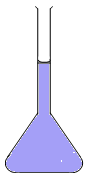 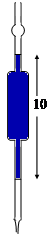 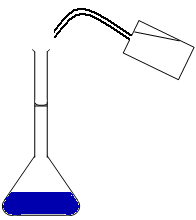 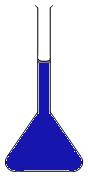 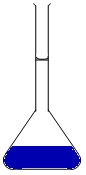 